ANEXO II - RECIBO MODELO “A”(*) não se aplica a diárias e sim a serviços prestados por pessoa física quando essa não possuir talonários de Nota Fiscal de Serviços. Só aplicar deduções (INSS, ISS etc.), quando for o caso.  ATENÇÃO: Utilizar este modelo quando ocorrer pagamento de diárias, bolsas, auxílios ou remuneração de serviço a pessoas físicas que não possuam talonários de Notas Fiscais de Serviços (Outros Serviços de Terceiros – Pessoa Física)	Convênio N.º         RECIBO  Eu, (nome do beneficiário)_______________________________________________________________,  recebi do Programa UAB/ Fundação Universidade do Estado de Santa Catarina – UDESC , referente ao Convênio nº _______________/2 ____ a importância de R$ _______________ (_______________________________________________________________________________________),  em caráter eventual e sem vínculo empregatício, a título de ________________________________________(Identificação do serviço/diária/bolsa) no período de ____/_____/_____ a _____/_____/_____.VALOR DA REMUNERAÇÃO	R$__________________________Acréscimos	                   _________________	R$__________________________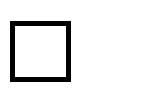 Recesso                                 _________________	R$__________________________Auxílio Alimentação           _________________	R$__________________________LÍQUIDO RECEBIDO	R$__________________________IDENTIFICAÇÃO DO BENEFICIÁRIOIDENTIFICAÇÃO DO BENEFICIÁRIOIDENTIFICAÇÃO DO BENEFICIÁRIONomeNomeCPFProfissão:RG / Passaporte (se estrangeiro):RG / Passaporte (se estrangeiro):Endereço Completo:Endereço Completo:TESTEMUNHAS (na falta dos dados de identificação do Beneficiário) TESTEMUNHAS (na falta dos dados de identificação do Beneficiário) TESTEMUNHAS (na falta dos dados de identificação do Beneficiário) TESTEMUNHAS (na falta dos dados de identificação do Beneficiário) (1) Nome        (1) Nome        CPF        CPF        Profissão:        Profissão:        RG        RG        Endereço Completo:        Assinatura  Assinatura  Assinatura  (2) Nome        (2) Nome        (2) Nome        CPF        Profissão:        Profissão:        Profissão:        RG        Endereço Completo:        Assinatura  Assinatura  Assinatura  ASSINATURAS BENEFICIÁRIOASSINATURAS BENEFICIÁRIOAtesto que os serviços constantes do presente recibo foram prestados.  Em _____/_____/_____Por ser verdade, firmo o presente recibo. ___________________________, _____/_____/_____Nome:Cargo:Matrícula:Assinatura do beneficiário